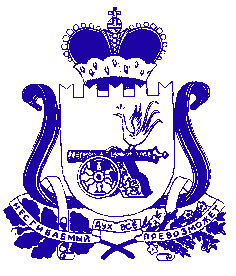 СОВЕТ ДЕПУТАТОВ ПЕЧЕРСКОГО СЕЛЬСКОГО ПОСЕЛЕНИЯ СМОЛЕНСКОГО РАЙОНА СМОЛЕНСКОЙ ОБЛАСТИР Е Ш Е Н И Еот   22  июня   2020  г.                                                                                       № 27 Об утверждении смет на подготовку и  проведение  выборов депутатов в  Совет депутатов Печерского сельского                                                                      поселения  четвертого  созыва На основании статьи 14 Федерального закона № 131 от 06.10.2003 года«Об общих принципах организации местного самоуправления в Российской Федерации», статьи  22 Устава Печерского сельского поселения Смоленского района Смоленской области Совет депутатов Печерского сельского поселения Смоленского района Смоленской областиРЕШИЛ:1. Утвердить смету расходов согласно приложения №1 избирательной комиссии муниципального образования Печерское сельское поселение Смоленского района Смоленской области по подготовке и проведению выборов депутатов в Совет депутатов Печерского сельского поселения Смоленского района Смоленской области четвертого созыва.2. Утвердить смету расходов согласно приложения №2 участковой избирательной комиссии избирательного участка №618 по подготовке и проведению  выборов депутатов в Совет депутатов Печерского сельского поселения Смоленского района Смоленской области четвертого созыва.3. Утвердить смету расходов согласно приложения №3 участковой избирательной комиссии избирательного участка №619 по подготовке и проведению  выборов депутатов в Совет депутатов Печерского сельского поселения Смоленского района Смоленской области четвертого созыва.4.  Утвердить положение о расходовании средств согласно приложения №4, выделенных на подготовку и проведение выборов депутатов в Совет депутатов Печерского сельского поселения Смоленского района Смоленской области четвертого созыва.5. Настоящее решение вступает в силу с момента его подписания.Глава муниципального образованияПечерского сельского поселения Смоленского района Смоленской области                                    Ю.Н. Янченко                         Приложение 1                                                                                                                                                                 УТВЕРЖДЕНО                                                                  Советом депутатов                                                                                         Печерского сельского поселения                                                                      Смоленского района                                                                      Смоленской области                                                                                        от   22.06.2020 г.    №31             Смета расходовизбирательной комиссии муниципального образования                            Печерское сельское  поселение Смоленского района Смоленской области на подготовку и проведение выборов  депутатов в Совет депутатов Печерского сельского поселения Смоленского района Смоленской  области четвертого созываРасшифровка затрат к смете избирательной комиссии муниципального образования Печерского сельского поселения Смоленского района Смоленской области на подготовку и проведение выборов  депутатов в Совет депутатов Печерского сельского поселения Смоленского района Смоленской  области четвертого созываРабота комиссии с 27 июня 2020 годаВыборы 13 сентября 2020 годаВ комиссии 6 человек.Ставка председателя за 1 час работы утверждена в размере 41,00 руб.Запланировано 228 часов к оплате в будний день и 115 часов в выходной, праздничный и в день голосования.  Всего 343 часа. Оплата в выходной день праздничный и в день голосования в двойном размере.Общие затраты:  9348,00+9430,00=18778,00 руб.Итого дополнительная оплата председателя 18778,00 руб.Заместителю председателя, секретарю избирательной комиссии дополнительная оплата за 1 час установлена в размере 90% от ставки председателя (41 руб.)Заместителю председателя запланировано  190 часов к оплате в будний день и 115 час в выходной, праздничный и в день голосования.  Всего 305 час. Оплата в выходной день праздничный и в день голосования в двойном размере.Общие затраты: 7030,00 + 8510=15540,00 руб.Итого дополнительная оплата заместителя председателя 15540,00 руб.Секретарю запланировано 228 часа к оплате в будний день и 115 часов в выходной, праздничный и в день голосования.  Всего 343 час. Оплата в выходной день праздничный и в день голосования в двойном размере.Общие затраты: 8436,00+8510,00=16946,00 руб.  Итого дополнительная оплата секретаря 16946,00 руб.Члены комиссии – 3 человек.Дополнительная оплата за 1 час работы установлена в размере 80% от ставки председателя (33 руб.)Запланировано 144 часов к оплате в будний день и 87 час в выходной, праздничный и в день голосования.  Всего 231 часов. Оплата в выходной, праздничный и в день голосования в двойном размере.Общие затраты: 4752,00+5742,00=10494,00 х 3 чел. = 31482,00 руб.Итого дополнительная оплата одного члена составляет 10494,00 руб.  3-х членов комиссии 31482,00 руб.Всего дополнительная оплата 18778,00+15540,00+16946,00+31482,00=82746,00Вознаграждение рассчитано в размере 150 % от дополнительной оплаты труда председателю комиссии и всем  членам:82746,00 *150% = 124119,00Канц. товары  - 4490,00Печатная продукция  16934,28Бюллетень 4377 х 3,16 = 13832,39Приглашение  4377 х  0,27 = 1181,88Увеличенная форма протокола  2  шт х 160,00=320,00Плакаты = 5 шт x 160,00= 800,00Вывески 2 х 400,00 руб=800,00Транспортные расходы   200 х 4 часа х 12 дней = 9600,00Прочие расходы   18000,00 руб.Бухгалтер. Оплата работы бухгалтера производится по договору на весь период работы комиссии. Запланировано 30 дней к оплате, стоимость 1 дня 600,00 руб.30 х 600,00 = 18000,00 руб.ИТОГО : 255889,28 руб.                                      Приложение 2                                                                                                                       УТВЕРЖДЕНО                                                                  Советом депутатов                                                                                         Печерского сельского поселения                                                                      Смоленского района                                                                      Смоленской области                                                                                         от   22.06.2020 г. №31                                                                 Смета расходовучастковой избирательной комиссии избирательного участка №618 на подготовку и проведение выборов  депутатов в Совет депутатов Печерского сельского поселения Смоленского района Смоленской  области четвертого созыва                                      Приложение 3                                                                                                                       УТВЕРЖДЕНО                                                                  Советом депутатов                                                                                         Печерского сельского поселения                                                                      Смоленского района                                                                      Смоленской области                                                                                         от   22.06.2020 г. № 31                                                                Смета расходовучастковой избирательной комиссии избирательного участка №619 на подготовку и проведение выборов  депутатов в Совет депутатов Печерского сельского поселения Смоленского района Смоленской  области четвертого созываРасшифровка затрат к смете участковых избирательных комиссийна подготовку и проведение выборов  депутатов в Совет депутатов Печерского сельского поселения Смоленского района Смоленской  области четвертого созываРазмер дополнительной оплаты членов УИК за весь период работы  Председатель: 32часа х 32,00+ 39 х 64,00= 3520,00     Зам.председателя: 30 часов х 29,00 + 33х 58,00=2784,00     Секретарь: 32 часа х 29,000+ 39х58,00= 3190,00Члены УИК   18 час х6 чел.х 26,00 + 20 х 52,00 =3848,00   (зар.плата 6-х членов комиссии)Итого фонд оплаты труда: 18542,00Премия в размере  150%  - 27813,00Транспортные расходы – 4000,00Уборка помещения - 250,00Итого: 51155,00Приложение № 4УТВЕРЖДЕНО                                                                  Советом депутатов                                                                                         Печерского сельского поселения                                                                      Смоленского района                                                                      Смоленской области                                                                                         от   22.06.2020 г.  №                                                                  Положениео расходовании средств, выделенных на подготовку и проведение выборов депутатов Совета депутатов Печерского сельского поселения Смоленского района Смоленской областиВ соответствии с пунктом 1 статьи 33 областного закона «О выборах органов местного самоуправления в Смоленской области» расходы, связанные с подготовкой и проведением выборов депутатов Совета депутатов Печерского сельского поселения Смоленского района Смоленской области производятся избирательными комиссиями за счет средств, выделенных на эти цели из местного бюджета. Финансовое обеспечение подготовки и проведения осуществляется в соответствии со сметой расходов, утвержденной Советом депутатов Печерского сельского поселения Смоленского района Смоленской области.Смета расходов включает следующие виды расходов избирательной комиссии:выплата компенсации членам избирательных комиссий, освобожденных от основной работы на период подготовки и проведения выборов, местного референдума;дополнительная оплата труда (вознаграждение) членов избирательных комиссий с правом решающего голоса;начисления на дополнительную оплату труда (для избирательных комиссий муниципального образования являющимися юридическими лицами);расходы на изготовление печатной продукции и издательскую деятельность;расходы на связь;транспортные расходы;приобретение предметов снабжения и расходных материалов;командировочные расходы;приобретение оборудования длительного пользования; (оборудование, необходимое для обеспечения деятельности комиссий в период подготовки и проведения выборов, местного референдума, а также приобретение малоценных и быстроизнашивающихся материальных ценностей (флаги Российской Федерации, гербы Российской Федерации, картриджи всех модификаций и др.);другие расходы, связанные с подготовкой и проведением выборов, местного референдума (оплата работ и услуг по договорам гражданско-правового характера (сборка, разборка технологического оборудования, транспортные и погрузочно-разгрузочные работы, выполнение работ по содержанию помещений, участков для голосования), расходы, связанные с информированием избирателей, участников референдума, расходы на вознаграждение специалистов, направляемых для работы в составе контрольно-ревизионных служб при избирательных комиссиях, комиссиях референдума, расходы, связанные с использованием и эксплуатацией комплексов обработки избирательных бюллетеней, расходы, связанные с проведением проверки подписей, собранных в поддержку инициативы проведения местного референдума и др.).Избирательная комиссия муниципального образования расходует денежные средства на подготовку и проведение выборов в пределах выделенных ей средств в соответствии с утвержденной  сметой расходов, а также сметой централизованных расходов.Вышестоящая избирательная комиссия может производить расходы на подготовку и проведение выборов за нижестоящие избирательные комиссии в централизованном порядке.В процессе исполнения сметы расходов  избирательные комиссии могут вносить изменения по статьям расходов.  Изменения в смету расходов  избирательных комиссий вносятся в срок  не позднее  дня  голосования.При разработке избирательными комиссиями смет расходов основное внимание уделяется планированию фонда оплаты труда, который формируется в пределах выделенных комиссиям средств, исходя из сроков полномочий избирательных комиссий, времени работы членов комиссий с правом решающего голоса. Установить следующий размер дополнительной оплаты труда членов избирательной комиссии муниципального образования  с правом решающего голоса за один час работы:Установить следующий размер дополнительной оплаты труда членов участковых избирательных комиссий с правом решающего голоса:Дополнительная оплата труда членам комиссии с правом решающего голоса производится на основании подписанных председателем и секретарем соответствующей избирательной комиссии сведений о фактически отработанном времени членами комиссии, а также утвержденного решением избирательной комиссии графика дежурств членов избирательной комиссии. Выплата заработной платы  членам избирательных комиссий с правом решающего голоса производится один раз в месяц -10 числа, заработная плата за сентябрь – по окончании выборов. Оплата труда  членов комиссии за работу в комиссии в ночное время  (с 22-00 часов до 6-00 часов), субботние, воскресные (в том числе в день голосования) и праздничные дни производится  в двойном размере за счет и в пределах средств, выделенных избирательной  комиссии на выплату  дополнительной оплаты труда (вознаграждения).Членам избирательных комиссий с правом решающего голоса может выплачиваться вознаграждение (премия) за активную работу в период подготовки и проведения выборов до 150% от суммы дополнительной оплаты труда, выплаченной за фактически отработанное в комиссии время.Вознаграждение (премия) председателям участковых избирательных комиссий выплачивается на основании решения избирательной комиссии муниципального образования в размере до 150% от суммы дополнительной оплаты труда, выплаченной за фактически отработанное время.Вознаграждение председателю избирательной комиссии муниципального образования и иным членам  избирательной комиссии муниципального образования выплачивается  на основании  решения избирательной комиссии муниципального образования в зависимости от фактически отработанного в комиссии времени и в пределах средств, выделенных из местного бюджета на дополнительную оплату труда и вознаграждение членов избирательных комиссий.Избирательные комиссии на основании гражданско-правовых договоров могут привлекать граждан к выполнению в комиссиях работ, связанных с подготовкой и проведением выборов. Оплата труда указанных лиц должна производиться за счет и в пределах средств местного бюджета, выделенных комиссиям на подготовку и проведение выборов.Гражданско-правовые договоры на выполнение работ в избирательных комиссиях заключаются между гражданином и председателем соответствующей избирательной комиссии.В гражданско-правовом договоре должны быть определены вид и объем поручаемой работы, сроки ее выполнения, размер, сроки и порядок оплаты (поэтапно либо после выполнения всего объема работы). Выплаты по договору производятся на основании подписанного гражданином и председателем соответствующей избирательной комиссии акта выполненных работ, в котором указывается вид и объем фактически выполненных работ, срок и качество их исполнения.Избирательная комиссия муниципального образования по согласованию с уполномоченным должностным лицом органа местного самоуправления может по гражданско-правовому договору  привлекать на период подготовки и проведения выборов бухгалтера этого органа местного самоуправления для выполнения функций бухгалтера избирательной комиссии  муниципального образования. В случае выполнения бухгалтером избирательной комиссии муниципального образования (окружной избирательной комиссии)  дополнительно функций кассира с ним заключается письменный договор о его полной материальной ответственности.Договоры о полной материальной ответственности заключаются также между вышестоящей избирательной комиссией муниципального образования и председателями участковых избирательных комиссий.   № п / пВиды расходовСумма, руб.1231.Компенсация2.Дополнительная оплата труда (вознаграждение)206865,003.Расходы на изготовление печатной продукции и издательскую деятельность16934,284.Расходы на связь5.Транспортные расходы9600,006.Командировочные расходы7.Приобретение оборудования длительного пользования8.Другие расходы, связанные с подготовкой и проведением выборов18000,009.Канцелярские расходы4490,00Всего расходов 255889,28Размер дополнительной оплаты членов ИКМОРазмер дополнительной оплаты членов ИКМОВ часПредседатель41,00Зампредседателя37,00Секретарь37,00Член комиссии33,00Вознаграждение124119,00Всего доп.оплата + вознаграждение206865,00№ п / пВиды расходовСумма,тыс. руб.1231.Компенсация2.Дополнительная оплата труда (вознаграждение)3.Расходы на печатную продукцию4.Расходы на связь5.Транспортные расходы6.Канцелярские расходы7.Расходы на другие малоценные быстроизнашивающиеся товары8.Командировочные расходы9.Расходы на сборку, установку и разборку технологического оборудования10.Расходы на содержание помещений участковых избирательных комиссий и избирательных участков11.Другие расходы                    250,00Всего расходов№ п / пВиды расходовСумма,тыс. руб.1231.Компенсация2.Дополнительная оплата труда (вознаграждение)3.Расходы на печатную продукцию4.Расходы на связь5.Транспортные расходы6.Канцелярские расходы7.Расходы на другие малоценные быстроизнашивающиеся товары8.Командировочные расходы9.Расходы на сборку, установку и разборку технологического оборудования10.Расходы на содержание помещений участковых избирательных комиссий и избирательных участков11.Другие расходы                    250,00Всего расходовРазмер дополнительной оплаты членов УИКРазмер дополнительной оплаты членов УИКВ часПредседатель32,00Зампредседателя29,00Секретарь29,00Член комиссии26,00%Оплата за 1 часпредседатель100 %49,00заместитель председателя90% от оплаты труда председателя44,00секретарь комиссии90% от оплаты труда председателя44,00член комиссии80% от оплаты труда председателя39,00%Оплата за 1 часОплата за 1 часпредседатель100 %32,00заместитель председателя90% от оплаты труда председателя29,00секретарь комиссии90% от оплаты труда председателя29,00член комиссии80% от оплаты труда председателя26,00